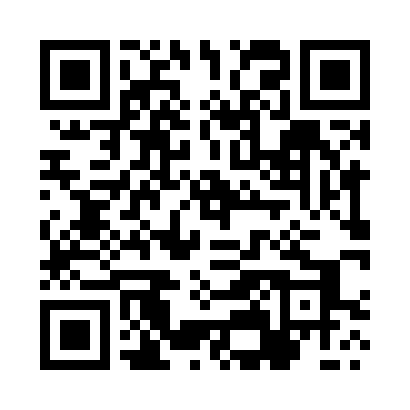 Prayer times for Zmyslowka, PolandWed 1 May 2024 - Fri 31 May 2024High Latitude Method: Angle Based RulePrayer Calculation Method: Muslim World LeagueAsar Calculation Method: HanafiPrayer times provided by https://www.salahtimes.comDateDayFajrSunriseDhuhrAsrMaghribIsha1Wed2:455:0612:275:337:5010:012Thu2:425:0412:275:347:5210:043Fri2:395:0212:275:357:5310:064Sat2:355:0012:275:367:5510:095Sun2:324:5912:275:377:5610:126Mon2:294:5712:275:387:5810:157Tue2:264:5512:275:397:5910:188Wed2:224:5412:275:408:0110:219Thu2:194:5212:275:408:0210:2410Fri2:154:5112:275:418:0410:2711Sat2:124:4912:275:428:0510:3012Sun2:114:4812:275:438:0710:3313Mon2:114:4612:275:448:0810:3514Tue2:104:4512:275:458:0910:3515Wed2:104:4312:275:468:1110:3616Thu2:094:4212:275:468:1210:3717Fri2:084:4112:275:478:1410:3718Sat2:084:3912:275:488:1510:3819Sun2:084:3812:275:498:1610:3820Mon2:074:3712:275:508:1810:3921Tue2:074:3612:275:508:1910:4022Wed2:064:3412:275:518:2010:4023Thu2:064:3312:275:528:2210:4124Fri2:054:3212:275:538:2310:4125Sat2:054:3112:275:538:2410:4226Sun2:054:3012:275:548:2510:4327Mon2:044:2912:285:558:2610:4328Tue2:044:2812:285:568:2710:4429Wed2:044:2812:285:568:2910:4430Thu2:044:2712:285:578:3010:4531Fri2:034:2612:285:578:3110:45